Här kommer noteringar från föräldramötet 2018-01-18: TRÄNINGAR: Nytt för våren är teknikträningar tillsammans med F05 vara tredje fredag. Anmälan kommer att skickas ut för dessa.MATCHER: Grundserien avslutas nu i slutet av januari. Vi har sedan vidarespel, där vi lottats mot lag från västra serien. Två långa bortamatcher har detta gett som följd. (Notera att datumet för Stora Mellösa 10/2 är felaktigt. Diskussion pågår kring alternativt datum.) Övriga aktiviteter med syfte att öka teamkänslan och att ge en positiv känsla runt handbollen, förslag:Cuper, förslagIrstablixten, 6-8 april, Västerås. 
- Kommentar från mötet: Cupen går under påsklovsveckan och flera av tjejerna är då borta – cupen är inget alternativ.Katrineholmscupen, 21-22 april. 
Vi är anmälda, men cupen är full och vi står på reservlista. 
- Kommentar från mötet: Vi spelar gärna denna och håller tummarna för att vi får en plats! Oklart hur vi gör kring boende, vi får diskutera detta om/när det blir aktuellt.Eken cup, 16-19 juni, Gubbängen Stockholm. Utomhus.
- Kommentar från mötet: Kolliderar ev. med svenska landslagets fotbollsskola, som några av tjejerna är intresserade av att medverka i. Vi får kolla upp detta.Titta på match, förslagsvis Guif damer. Är gratis för barnen. Viveka tar fram förslag på datum.”Träningsläger” på Hammaren IP. Träning kombinerat med teori, samarbetsövningar mm. Ev. avslut med gemensam matlagning (ev. i Biohuset?)Sammandrag mot lokala F07-lag, t ex Strängnäs och Åkers. Gemensam avlutning med alla handbollslag i föreningen planerad till den 14/4. Mer info kommer.Önskemål om att komplettera med egen avslutning, gärna tillsammans med föräldrarna på något sätt. Eva och Patrik ansvariga. (Ev. kombinera med ”träningsläger”?)Positiv respons på alla förslag. Ledarna tittar på vad som är möjligt utifrån halltider etc.FÖRÄLDRAR: Ledarstaben känner att det är ett gott ”go” i föräldrarna kring laget. Härligt! Feedback efterfrågades och vi är nyfikna på vad tjejerna (och föräldrarna) tycker om handbollen. En konstant bra närvaro borde indikera att tjejerna tycker det är kul. Vi ledare tycker det är kul!Tvätt: Viveka kommer att utgå ifrån de som anmält att de kan tvätta och fördela tvätten efter match till någon då närvarande förälder. Ok från föräldrar.Matchvärd och kioskansvar: Angel gör ny lista för kommande matcher i vidarespel. Angel kommer också att skicka ut en blänkare inför varje match kring vem som har detta ansvar. Föräldrar ansvarar själv för ev. byte. Ok från föräldrar.Tips om kommande kurs: Världens bästa idrottsförälder. Kommer att hållas i Mariefred någon gång under 2018. Mer info kommer.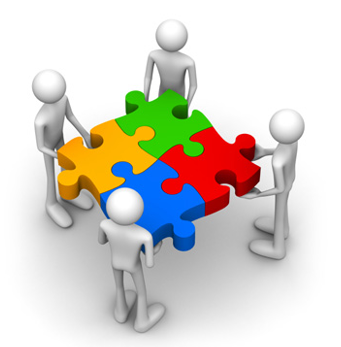 